RENCANAPEMBELAJARAN(Core Course Plan)NAMA MATA KULIAHINSTITUT TEKNOLOGI HARAPAN BANGSA20182018/2019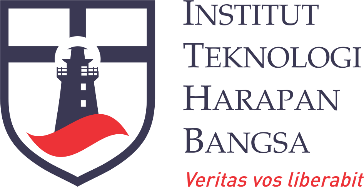 Core Course PlanIT - 301Sistem Telekomunikasi 1Ricky Henry Rawung, M.T. dan  Dina Angela, M.T.DEPARTEMEN TEKNOLOGI INFORMASIINSTITUT TEKNOLOGI HARAPAN BANGSA2018SEMESTER GANJIL 2018/2019(IT-301) Sistem Telekomunikasi 1KONTEKS MATA KULIAH DALAM GRADUATE PROFILEMatakuliah ini bertujuan untuk mengembangkan:Kompetensi: mengetahui dan mampu menjelaskan komponen-komponen yang membentuk sistem komunikasi serta mampu menganilisis kinerja suatu sistem komunikasi.Karakter: sikap yang berorientasi pada tujuan, serta kemampuan bekerjasama.Komitmen: kesadaran dan komitmen untuk melakukan hal-hal yang menambah nilai (value creating) di manapun mahasiswa kelak berkarir.CAPAIAN PEMBELAJARAN LULUSAN (CPL) PROGDISASARAN KULIAH (LEARNING OUTCOMES)MATERI KULIAHKonsep dasar telekomunikasi; Konsep dasar sistem komunikasi digital; Jenis perangkat telekomunikasi; Konversi sinyal analog – digital; Data encoding; Media transmisi; Transmisi sinyal; Modulasi-demodulasi analog: AM dan FM; Modulasi-demodulasi digital ASK, FSK, dan PSK; Sinyal acak dan derau pada sistem komunikasi; Kinerja AM dan FM; Kinerja Sistem ASK, PSK dan FSK; PCM; Multiplexing.DAFTAR PUSTAKAB. Carlson and Paul B. Crilly. Communication System: An Introduction to Signal and Noise in Electrical Communication, 4th Edition, McGraw-Hill, 2009.B. Sklar. Digital Communications: Fundamentals and Applications, 2nd Ed., Prentice Hall, 2001.EVALUASI DAN PENILAIANKEHADIRAN	Minimal 80% sebagai syarat diprosesnya nilai.KUISKuis dilaksanakan dengan pemberitahuan. Kuis direncanakan akan dilaksanakan setiap pertemuan, di awal atau di akhir pertemuan. Materi kuis adalah materi yang dipelajari di pertemuan sebelumnya atau pada pertemuan tersebut. Jika ada mahasiswa yang berhalangan hadir, tidak akan diadakan kuis susulan.TUGASTugas mingguan ini berupa latihan soal di kelas atau PR. Tugas dapat diberikan setiap pertemuan dan diselesaikan pada saat itu juga atau berupa PR. Tugas tersebut ada yang dikerjakan perorangan atau berkelompok.PRAKTIKUMMata kuliah ini disertai dengan kegiatan praktikum di laboratorium. Pelaksanaan praktikum diatur terpisah dan didampingi oleh asisten yang telah ditunjuk.JADWAL PERKULIAHANDepartemen:Teknologi InformasiKode Mata Kuliah:IT-301Bobot SKS:3Status Revisi:0Tanggal Efektif:SISTEM TELEKOMUNIKASI 1Disiapkan olehDiperiksa olehDisetujui olehRicky Henry Rawung M.T. dan Dina Angela, M.T.Dr. Herry I. SitepuDr. Ir. Roland Y.H. Silitonga, M.T.Dosen/Dosen PengampuKepala DepartemenDirektur AkademikCPLKeterangan1.Mampu merencanakan, mengimplementasikan, dan mengoptimalisasikan pengembangan perangkat lunak, jaringan komputer, telekomunikasi, dan otomasi, sesuai dengan spesifikasi yang dibutuhkan.2.Menguasai keilmuan di bidang konstruksi perangkat lunak, jaringan komputer, telekomunikasi, dan otomasi.3.Mampu menguji, mengukur, dan menganalisis kinerja sistem komputer, perangkat lunak, jaringan komputer, telekomunikasi, dan otomasi untuk menyajikan solusi terhadap permasalahan.4.Bertanggung jawab pada pekerjaan sendiri dan dapat diberi tanggung jawab atas pencapaian hasil kerja organisasi.5.Menguasai konsep dan teknik terkait dengan fungsi bisnis (kebijakan dan strategi bisnis, organisasi, SDM, sistem informasi, akuntansi, dan keuangan, pemasaran, operasi bisnis), prinsip kepemimpinan dan kewirausahaan dalam bidang teknologi informasi serta mampu mengevaluasi peluang di bidang teknologi informasi dan merealisasikannya menjadi bisnis teknologi informasi.6.Mampu bekerja secara efektif dalam tim  dan mampu berkomunikasi secara lisan dan tulisan dengan efektif menggunakan bahasa Indonesia dan Inggris.7.Memiliki kesadaran, kemauan dan kemampuan untuk belajar secara mandiri dan  berkelanjutan guna  meningkatkan kapasitas dan kemampuan untuk  menghadapi situasi/ tantangan hidup yang dinamis.8.Memiliki sertifikasi profesional dalam bidang jaringan serta pemrograman komputer dari lembaga sertifikasi profesi internasional.CPMKKeteranganCPL PRODICPL PRODICPL PRODICPL PRODICPL PRODICPL PRODICPL PRODICPL PRODICPMKKeterangan123456781Memahami konsep dasar dari komponen-komponen sistem komunikasi.2Memahami teknik-teknik modulasi dan demodulasi.3Menganalisis kinerja sistem komunikasi.Learning OutcomesKuis(20%)Tugas/PR(10%)UTS(20%)Tugas Besar(20%)UAS(30%)Memahami konsep dasar dari komponen-komponen sistem komunikasi.Memahami teknik-teknik modulasi dan demodulasi.Menganalisis kinerja sistem komunikasi.MINGGU KE-TOPIKTUJUANPERSIAPAN(bahan yang harus  dibaca mahasiswa sebelum kuliah)1Pendahuluan: Pembahasan silabus; Konsep dasar telekomunikasiMemahami diagram blok sistem telekomunikasi (analog dan digital)Ref. 2 Chapter 12Konsep dasar sistem komunikasi digital;  Sinyal; Jenis perangkat telekomunikasiMemahami dasar-dasar komunikasi digital dan perangkat-perangkat telekomunikasiRef. 2 Chapter 23Konversi sinyal analog – digital; Data EncodingMemahami proses konversi analog ke digital dan prinsip-prinsip dasar dalam pengkodean sinyalRef. 2 Chapter 24Media Transmisi; Transmisi SinyalMemahami tipe-tipe media transmisi dan konsep transmisi sinyalRef. 2 Chapter 35Teknik Modulasi (1): Mod-Demod AM; Mod-Demod FMMemahami proses modulasi AM dan FMRef. 2 Chapter 36Teknik Modulasi (2): Mod-Demod ASK; Mod-Demod FSK; Mod-Demod PSKMemahami proses modulasi ASK, FSK, PSK, dan QAMRef. 2 Chapter 37UTSPertemuan ke-1 s.d 68Sinyal Acak dan Noise pada Sistem KomunikasiMemahami konsep dasar sinyal acak dan jenis-jenis noise dalam sistem komunikasiRef. 2 Chapter 79Parameter Kinerja; Kinerja Sistem PenguatMemahami pengukuran kinerja system komunikasiRef. 2 Chapter 510Sistem PradeteksiMemahami konsep dasar sistem pradeteksiRef. 2 Chapter 611Kinerja AM dan FMMemahami pengukuran kinerja sistem AM dan FMRef. 2 Chapter 712ADC/ PCM dan MultiplexingMemahami proses multiplexingRef. 2 Chapter 1113Kinerja Transmisi Sinyal Baseband DigitalMemahami pengukuran kinerja pada transmisi sinyal baseband digitalRef. 2 Chapter 8, 914Kinerja Sistem ASK, PSK dan FSK; SinkronisasiMemahami pengukuran kinerja sistem ASK, FSK dan PSK serta proses sinkronisasinyaSemua Bahan15UAS